فرم درخواست پذیرش انبار درشرکت بورس کالای ايراننام انباردار :نام انبار:شرکت بورس کالای ايران  احتراما اینجانب/ شرکت ............................. با اطلاع از کلیهی قوانین و مقررات مربوط به پذيرش انبار و فعالیت آنها در شرکت بورس کالای ايران و شرکت سپرده گذاری مرکزی و تسویه وجوه (CSD) متقاضي پذيرش انبار با مشخصات ذیل در بورس می‌باشد. خواهشمند است نسبت به بررسی و اعلام نظر در خصوص این درخواست، اقدام لازم را معمول فرمایید.همچنین اینجانب صحت اطلاعات مندرج در اين درخواست را تاييد و تصديق مي نمايم و چنانچه در هر مقطع و زمانی، خلاف آن ثابت شود شركت بورس کالای ایران مختار به اتخاذ هر گونه تصميمي در خصوص ادامهی همکاری اعم از لغو پذیرش و... مطابق با قوانین و مقررات مربوطه خواهد بود.                                                      نام و نام خانودگی  دارنده/دارندگان امضای مجاز                                                         مهر و امضاءپرسش نامه پذیرشتمامی موارد و بخش‌های این پرسش نامه بایستی بر اساس اطلاعات جاری یا آخرین سال مالی متقاضی تکمیل و به همراه مستندات مربوطه ارایه شود.  قسمت اول : پرسش‌نامه عمومیمشخصات انباردار  1-1- اشخاص حقوقی:2-1 اشخاص حقیقیمشخصات انبارملاحظات قانوني1-3- آيا انبار متقاضی و يا بخشي از آن در رهن بانك‌ها يا سایر مؤسسات یا اشخاص و به طور کلی در وثیقه یا متعلق حق اشخاص ثالث مي‌باشد؟ در صورت مثبت بودن پاسخ، نام اعتباردهنده ذكر و اسناد مربوطه ارائه شود.2-3- آیا دعاوی حقوقی له یا علیه متقاضی به همراه مستندات دعاوی وجود دارد؟ در صورت مثبت بودن جزییات دعاوی، آخرین وضعیت آن و تاثیر آن بر فعالیت متقاضی ذکر شود. در این خصوص بایستی گزارش هیأت مدیره به مجمع و گزارش بازرس و حسابرس قانونی در خصوص اشخاص حقوقی و مستندات دعوی در خصوص اشخاص حقیقی بنا به اعلام بورس برای مرجع اخیر ارسال شود.قسمت دوم : پرسشنامه اختصاصیاطلاعات عمومی انبار تجهیزات کیفیتی انبار1-1-2 - ملزومات ارزیابی کیفی2-1-2 ایمنی انبار3-1-2 پوشش بیمه ای انبار*قسمت سوم: معرفی نمایندهالف- معرفی نماینده جهت دسترسی سامانه الکترونیکی صدور گواهی سپرده کالاییبدینوسیله آقای/خانم .................................... به شماره شناسنامه .......................... و شماره ملی .................................. جهت همکاری در راستای ایجاد نام کاربری و گذر واژه به منظور دسترسی به سامانه الکترونیکی صدور گواهی سپرده کالایی به بورس کالای ایران معرفی می شود. مسئولیت هر گونه سوءاستفاده احتمالی از نام کاربری و گذرواژه ایجاد شده بر عهده  اینجانب/ این شرکت می باشد.                                                   نام و نام خانودگی  دارنده/دارندگان امضای مجاز                                                          مهر و امضاءب- معرفی  نماینده ( اختیاری)بدینوسیله آقای/خانم ................................... به شماره شناسنامه ............................. و شماره ملی ...................................  و آدرس ............................................................................. و شماره تماس ....................................... به عنوان  نماینده اینجانب/این شرکت با شرکت بورس کالای ایران جهت انجام کلیه مکاتبات و تبادل اطلاعات مربوط به پذیرش انبار تا زمان پذیرش نهایی معرفی می گردد.                                                                             نام و نام خانودگی دارنده/دارندگان امضای مجاز                                                                                              مهر و امضاء قسمت چهارم: تعهدنامهبا توجه به درخواست پذیرش ارایه شده برای انبار فوق الذکر در شرکت بورس کالای ایران، انباردار موظف است:چنانچه در نتیجه عدم رعایت مقررات بورس و شرکت سپرده گذاری مرکزی، این تعهدنامه، قواعد، قوانین و آیین نامههای انبارداری و سایر قوانین و مقررات مربوط، خسارتی به هریک از ذینفعان ( مالک کالا، خریدار، بورس و ...) وارد شود، خسارت مذکور را جبران نماید.در راستای اجرای مقررات ناظر بر پذیرش و نظارت بر فعالیت انبارها، کلیه همکاریهای لازم را با شرکت بورس کالای ایران یا شرکت های بازرسی طرف قرارداد با بورس، به عمل آورد. تضامین را برابر با آخرین مصوبه هئیت مدیره شرکت سپرده گذاری مرکزی و تسویه وجوه (CSD) تامین و بنا بر درخواست این شرکت در هر زمان نسبت به افزایش آن اقدام نماید.کلیه ی بسترهای لازم جهت اتصال انبار به سامانه الکترونیکی صدور گواهی سپرده کالایی و سایر سامانه هایی که بورس یا شرکت سپرده گذاری مرکزی و تسویه وجوه (CSD) تعیین می نماید را فراهم نماید.برابر با مقررات بورس و شرکت سپرده گذاری مرکزی و تسویه وجوه (CSD)، نسبت به تامین پوشش بیمه ای مورد نیاز برای انبار و کالاهای موجود در انبار اقدام نماید. در صورت برگزاری دورههای آموزشی توسط بورس یا شرکت سپرده گذاری مرکزی و تسویه وجوه (CSD)، در آنها شرکت یا نسبت به معرفی نمایندگان خود اقدام نماید.                                                                            نام و نام خانودگی  دارنده/دارندگان امضای مجاز                                                                                              مهر و امضاء قسمت پنجم: مستندات تکمیلیمدارک و مستندات به شرح ذیل همراه پرسشنامه به بورس ارایه شود.:الف – اشخاص حقوقیتصویر اساسنامهتصویر صورتهای مالی حسابرسی شده(در صورت وجود) آخرین سال مالیتصویر روزنامه رسمی آگهی تاسیس شرکت روزنامه رسمی آخرین تغییرات شرکتمعرفی دارندگان امضای مجازتصویر پروانه بهره برداری یا مجوز فعالیت (در صورت وجود)مستندات لازم جهت احراز مالکیت متقاضی بر انبار مورد پذیرش (تصویر برابر اصل سند مالکیت انبار، اجاره نامه رسمی و ...)تصویر برابر اصل شناسنامه و کارت ملی صاحبان امضای مجاز و اعضای هیأت مدیره و مدیرعاملمستندات همکاری با آزمایشگاه طرف قراردادب – اشخاص حقیقیتصویر برابر اصل شناسنامه و کارت ملی مالک یا مالکینمستندات لازم جهت احراز مالکیت متقاضی بر انبار مورد پذیرش (تصویر برابر اصل سند مالکیت انبار، اجاره نامه رسمی و ...)مستندات همکاری با آزمایشگاه طرف قراردادتصویر مجوزهای فعالیت تأیيد یه متقاضیمندرجات اين پرسش‌نامه توسط دارنده/دارندگان امضای مجاز و تعهدآور شرکت )/ متقاضی تکمیل و بررسي شده و بدین‌وسیله صحت اطلاعات ارائه شده مورد تأیید است. ضمناً متقاضی متعهد گردید آخرین اصلاحات و تغییرات در مندرجات این پرسشنامه را به صورت مکتوب در ظرف سه روز کاری به شرکت بورس کالای ایران اطلاع دهد.نام شرکت یا موسسهنوع  شرکت (سهامی عام،  سهامی خاص، تعاونی و...)تاریخ و محل ثبت و شماره ثبت شرکتنام و نام خانوادگی مدیرعامل / اعضای هیات مدیرهصاحبان امضای مجاز طبق آخرین روزنامه رسمیآدرس،  تلفن و نمابرکد اقتصادی و شناسه ملیپایگاه اینترنتیپست الکترونیکینام و نام‌خانوادگی مالک یا مالکیندرصد حق سهمشماره شناسنامهکد ملیآدرس محل سکونتتلفن و نمابرنام انبار تاریخ بهره برداری از انباروضیعت مالکیت انبارملکی            استیجاری                سرقفلی              سایر.....................................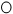 وضیعت مالکیت انبارملکی            استیجاری                سرقفلی              سایر.....................................وضیعت مالکیت انبارملکی            استیجاری                سرقفلی              سایر.....................................آدرس، تلفن و نمابر انبارنوع انبار بر اساس گروه کالاییکشاورزی            صنعتی و معدنی               پتروشیمی و فرآورده های نفتی سایر....................نوع انبار بر اساس گروه کالاییکشاورزی            صنعتی و معدنی               پتروشیمی و فرآورده های نفتی سایر....................نوع انبار بر اساس گروه کالاییکشاورزی            صنعتی و معدنی               پتروشیمی و فرآورده های نفتی سایر....................متقاضی برای پذیرش کالا(های)متقاضی برای پذیرش کالا(های)نوع انبار بر اساس شکل ساختمان : پوشیده و محصور                2- پوشیده(هانگارد)                3- روباز سایر................................نوع انبار بر اساس شکل ساختمان : پوشیده و محصور                2- پوشیده(هانگارد)                3- روباز سایر................................نوع انبار بر اساس شکل ساختمان : پوشیده و محصور                2- پوشیده(هانگارد)                3- روباز سایر................................مشخصاتتوضیحاتظرفیت برحسب تن:ظرفیت بر حسب متر مربع:ظرفیت اختصاص یافته به بورسبرحسب تن:ظرفیت اختصاص یافته به بورسبر حسب متر مربع:ظرفیت بارگیری روزانه( تن)امكانات حمل و نقل( لیفتراک و ...)امكانات توزین ( باسکول و ...)زمان انبارگردانینوع تضمین قابل ارائه برای پذیرش نزد بورس ( ضمانت نامه بانکی، اوراق مشارکت و ...)مشخصاتتوضیحاتآزمایشگاهمتعلق به انبار                        طرف قرارداد با انبار                  بدون آزمایشگاه سایر................آزمایشگاهمتعلق به انبار                        طرف قرارداد با انبار                  بدون آزمایشگاه سایر................کارشناس ارزیابی کیفی کالادارد                                                              نداردکارشناس ارزیابی کیفی کالادارد                                                              نداردتجهیزات تخلیه، بارگیری و جابجاییتجهیزات تخلیه، بارگیری و جابجاییمشخصاتتوضیحاتحراست و نگهبانی شیفت های نگهبانی:حراست و نگهبانی تجهیزات ایمنی( دوربین مدار بسته و ...):لوازم اطفاء حریق ( کپسول آتش نشانی و ...)مشخصاتتوضیحاتانواع پوشش های بیمه ایبیمه مسئولیت          بیمه آتش سوزی            بیمه سرقت            سایر..........انواع پوشش های بیمه ایبیمه مسئولیت          بیمه آتش سوزی            بیمه سرقت            سایر..........*درصورت دارا بودن هر کدام از بیمه نامه های فوق سقف تعهدات و تاریخ انقضای هر یک ذکر شود.                                                            *درصورت دارا بودن هر کدام از بیمه نامه های فوق سقف تعهدات و تاریخ انقضای هر یک ذکر شود.                                                            نام و نام خانوادگيسمتمهر و امضاء